к приказу ООО «Барнаулгоргаз»от 12.01.2022 № 1ДОГОВОР № ВДГО_________________о техническом обслуживании и ремонте внутридомового газового оборудования (ВДГО) и (или) внутриквартирного газового оборудования (ВКГО)г. Барнаул 	                        ____________20___г.Общество с ограниченной ответственностью «Барнаулгоргаз», в лице _____________________________, действующего на основании ____________________________, именуемое в дальнейшем «Исполнитель», с одной стороны, и _______________________________________________________________________________________(ф.и.о. указать полностью)именуемый в дальнейшем «Заказчик», с другой стороны, а вместе именуемые «Стороны», заключили настоящий договор о следующем:Предмет договора1.1. Настоящий договор заключен в целях обеспечения безопасности при использовании газа в быту в соответствии с Правилами поставки газа для коммунально-бытовых нужд граждан (утв. постановлением Правительства Российской Федерации от 21.07.2008 № 549), Порядком содержания и ремонта внутриквартирного газового оборудования в Российской Федерации (утв. приказом Министерства регионального развития Российской Федерации от 26.06.2009 № 239), Правилами пользования газом в части обеспечения безопасности при использовании и содержании внутриквартирного  и внутридомового газового оборудования при предоставлении коммунальной услуги по газоснабжению (утв. постановлением Правительства Российской Федерации от 14.05.2013 №410) (далее - Правила пользования газом №410) и другими нормативными актами.1.2. Согласно договору Исполнитель обязуется производить техническое обслуживание, ремонт и аварийно-диспетчерское обеспечение внутриквартирного или внутридомового газового оборудования (далее ВКГО или ВДГО), расположенного в жилом помещении (домовладении) Заказчика по адресу:___________________________________________________________________________________________,а Заказчик обязуется своевременно принять выполненную работу (услугу) и оплатить её.Перечень, выполняемых Исполнителем работ, по техническому обслуживанию газового оборудования, включающий в себя минимальный перечень выполняемых работ, указан в приложении №1 к настоящему договору.Ремонтные работы по восстановлению исправности ВКГО или ВДГО или его составных частей, работы по замене газового оборудования Заказчика выполняется Исполнителем в рамках исполнения настоящего договора на основании ремонтных заявок Заказчика, и оплачиваются отдельно.Аварийно-диспетчерское обеспечение, в том числе устранение утечек газа и локализации аварий, осуществляется круглосуточно, аварийно-диспетчерской службой в соответствии с законодательством Российской Федерации без заключения отдельного договора.1.3. Разграничение зоны технического обслуживания и ремонта ВКГО производится по месту присоединения к первому отключающему устройству в квартире собственника, а для ВДГО – согласно Акту определения границы раздела собственности на газораспределительные сети. Реквизиты Акта (при наличии), являющегося неотъемлемой частью настоящего договора: _________________________________________________________________________________________________1.4. Техническое обслуживание по настоящему договору на дату его заключения подлежит газовое оборудование Заказчика, указанное в приложении №2 к настоящему договору.1.5. В случае установления Исполнителем расхождений между сведениями, содержащимися в приложении №2 настоящего договора и фактически установленным газовым оборудованием, или получения уведомления Заказчика об изменении состава оборудования, Сторонами в течение 3-х дней оформляется Дополнительное соглашение к настоящему договору.Порядок оказания услуг2.1. Техническое обслуживание производится в объеме и сроки, указанные в приложении №1 к настоящему договору, с предварительным уведомлением Заказчика о дате проведения работ. Конкретные дата и время выполнения указанных работ в конкретном многоквартирном доме (помещении многоквартирного дома) и домовладении планируются Исполнителем путем составления соответствующих графиков (годовых, квартальных и месячных), информация о которых доводится до сведения Заказчика  через средства массовой информации и сеть «Интернет», путем размещения объявлений на расположенных в местах общего доступа (в том числе в непосредственной близости от указанных многоквартирных домов и домовладений) информационных стендах, путем направления электронных или почтовых сообщений, а также иными доступными способами, позволяющими уведомить о времени и дате выполнения этих работ.2.2. В случае отказа Заказчика в допуске сотрудников Исполнителя в жилые или нежилые помещения для выполнения работ (оказания услуг) по настоящему договору на основании уведомлений, доведенных до сведения Заказчика способами, предусмотренными пунктом 2.1. настоящего договора, такой допуск осуществляется с соблюдением порядка, предусмотренного пунктами 2.3.-2.8. настоящего договора.2.3. Исполнитель обязан уведомить способом, предусмотренным п. 2.1 настоящего договора или средствами почтовой, телефонной связи или иным способом, позволяющим установить факт получения Заказчиком такого уведомления, о дате, времени и перечне работ по техническому обслуживанию внутридомового и (или) внутриквартирного газового оборудования не позднее чем за 20 дней до их проведения.2.4. Исполнитель направляет Заказчику способом, позволяющим определить дату получения, или вручает под роспись письменное извещение с предложением сообщить об удобных для Заказчика дате (датах) и времени допуска сотрудников Исполнителя для выполнения работ и разъяснением последствий бездействия Заказчика или его отказа в допуске сотрудников Исполнителя к внутридомовому и (или) внутриквартирному газовому оборудованию.2.5. Заказчик обязан сообщить в течение 7 календарных дней со дня получения извещения, указанного в пункте 2.4. настоящего договора, способом, позволяющим определить дату получения такого сообщения Исполнителем, об удобных для Заказчика дате (датах) и времени в течение последующих 10 календарных дней обеспечения допуска сотрудников Исполнителя в жилое или нежилое помещение для выполнения работ по техническому обслуживанию или ремонту ВКГО или ВДГО. Если Заказчик не может обеспечить допуск сотрудников Исполнителя в жилое или нежилое помещение в течение ближайших 10 дней, то он обязан сообщить Исполнителю об иных возможных дате (датах) и времени допуска для проведения указанных работ.2.6. При невыполнении Заказчиком положений пункта 2.5. настоящего договора Исполнитель повторно направляет Заказчику письменное извещение в соответствии с пунктом 2.4. настоящего договора, а Заказчик обязан в течение 7 календарных дней со дня получения такого извещения сообщить способом, позволяющим определить дату получения такого сообщения Исполнителем, информацию о дате и времени возможного допуска к выполнению работ по техническому обслуживанию или ремонту ВКГО или ВДГО.2.7. Исполнитель в согласованные с Заказчиком дату и время выполняет работы по техническому обслуживанию или ремонту ВКГО или ВДГО, связанные с необходимостью получения доступа в соответствующее жилое или нежилое помещение.2.8. Если Заказчик не ответил на повторное уведомление Исполнителя либо 2 раза и более не допустил сотрудников Исполнителя в жилое или нежилое помещение для выполнения предусмотренных настоящим договором работ по техническому обслуживанию и ремонту ВКГО или ВДГО в согласованные с Заказчиком дату и время, сотрудники Исполнителя составляют акт об отказе в допуске к ВКГО или ВДГО, расположенному в соответствующем помещении, и о невозможности проведения работ по техническому обслуживанию указанного оборудования в соответствии с настоящим договором. Этот акт подписывается сотрудниками Исполнителя и Заказчиком (его уполномоченным представителем), а в случае отказа Заказчика (его уполномоченного представителя) от подписания акта - сотрудниками Исполнителя и 2 незаинтересованными лицами.В акте указываются дата и время прибытия сотрудников Исполнителя для выполнения работ по техническому обслуживанию ВКГО или ВДГО, причины отказа Заказчика в допуске сотрудников Исполнителя к ВКГО или ВДГО (если Заказчик сообщил о таких причинах) и иные сведения, свидетельствующие о действиях (бездействии) Заказчика, препятствующих сотрудникам Исполнителя в проведении работ по техническому обслуживанию ВКГО или ВДГО. Один экземпляр акта сотрудники Исполнителя передают Заказчику (его уполномоченному представителю), а при отказе последнего от принятия акта делают в акте соответствующую отметку.Копия акта направляется Исполнителем в орган исполнительной власти субъекта Российской Федерации, уполномоченный на осуществление государственного жилищного надзора, или орган местного самоуправления, уполномоченный на осуществление муниципального жилищного контроля (далее - органы жилищного надзора (контроля).2.9. Исполнитель в течение 10 календарных дней после получения от Заказчика, в отношении которого составлен акт об отказе в допуске к ВКГО или ВДГО, заявления о готовности допустить сотрудников Исполнителя в помещение для выполнения работ по техническому обслуживанию ВКГО или ВДГО обязан провести указанные работы.2.10. Выполнение работ (оказание услуг) по настоящему договору подтверждается актом сдачи-приемки выполненных работ (оказанных услуг), составляемым в 2 экземплярах - по одному для каждой из Сторон, подписываемым сотрудником Исполнителя, непосредственно проводившим работы (оказавшим услуги), и Заказчиком. Форма указанного акта приведена в приложении №3 к настоящему договору.2.11. При обнаружении необходимости проведения ремонтных работ, Исполнитель письменно уведомляет Заказчика о необходимости проведения таких работ в целях бесперебойного и безаварийного газоснабжения домовладения (квартиры).В случае если Заказчиком не предприняты меры к проведению ремонтных работ, а Исполнителем при согласии Заказчика выполнены работы по временному восстановлению работоспособности газоиспользующего оборудования, при повторном вызове для осуществления ремонтных работ Заказчик дополнительно оплачивает Исполнителю 750 руб.2.12. Обнаруженные утечки газа, которые могут повлечь за собой аварию либо создают угрозу безопасности граждан, устраняются Исполнителем незамедлительно, в аварийном порядке, о чем делается соответствующая отметка в акте сдачи-приемки оказанных услуг.2.13. Техническое обслуживание и ремонт ВКГО или ВДГО может осуществляться Исполнителем ежедневно с 8-00 до 20-00 часов местного времени.2.14. Аварийно-диспетчерское обеспечение, в том числе устранение утечек газа и локализация аварий, выполняется круглосуточно аварийно-диспетчерской службой, в соответствии с законодательством Российской Федерации. тел. 284-000, 353-555, 8-800-700-61062.15. В случае если Заказчиком был осуществлен аварийный вызов Исполнителя, однако в ходе определения неисправности были выявлены ошибки эксплуатационного характера, указанный вызов, оплачивается Заказчиком дополнительно в размере 750,00 (семьсот пятьдесят) руб. в целях возмещения Исполнителю понесенных расходов. 2.16. Расходы, понесенные исполнителем в связи с проведением работ по отключению и последующему подключению ВКГО или ВДГО, Заказчик оплачивает Исполнителю в сумме предусмотренной прейскурантом, утвержденным Исполнителем.Права и обязанности сторон3.1. Исполнитель обязан:3.1.1. Осуществлять техническое обслуживание ВКГО или ВДГО Заказчика согласно перечню работ, указанному в Приложении №1 настоящего договора, в порядке, предусмотренном Правилами пользования газом №410 и другими нормативными актами.3.1.2. Соблюдать периодичность проведения работ по техническому обслуживанию ВКГО или ВДГО согласно Приложению №1 к настоящему договору.3.1.3. Уведомлять Заказчика о необходимости проведения ремонтных работ.3.1.4. Выполнять работы по ремонту ВКГО или ВДГО на основании заявок Заказчика.3.1.5. Своевременно уведомлять Заказчика об изменении стоимости услуг (работ) и других условий по настоящему договору.3.1.6. В случае поступления Исполнителю информации о наличии угрозы возникновения аварии, утечек газа или несчастного случая, Исполнитель обязан незамедлительно осуществить приостановление подачи газа без предварительного уведомления об этом Заказчика. О наличии указанной угрозы свидетельствуют следующие факторы:а) отсутствие тяги в дымоходах и вентиляционных каналах;б) отсутствие притока воздуха в количестве, необходимом для полного сжигания газа при использовании газоиспользующего оборудования;в) неисправность или вмешательство в работу предусмотренных изготовителем в конструкции газоиспользующего оборудования устройств, позволяющих автоматически отключить подачу газа при отклонении контролируемых параметров за допустимые пределы (если такое вмешательство повлекло нарушение функционирования указанных устройств) при невозможности незамедлительного устранения такой неисправности;г) использование внутридомового и (или) внутриквартирного газового оборудования при наличии неустранимой в процессе технического обслуживания утечки газа;д) пользование неисправным, разукомплектованным и не подлежащим ремонту внутридомовым или внутриквартирным газовым оборудованием;е) несанкционированное подключение внутридомового и (или) внутриквартирного газового оборудования к газораспределительной сети.3.1.7. При очередном техническом обслуживании ВКГО или ВДГО проводить инструктаж Заказчика по безопасному использованию газа при удовлетворении коммунально-бытовых нужд, который осуществляется в устной форме с передачей (непосредственно после проведения инструктажа) Заказчику инструкции по безопасному использованию газа при удовлетворении коммунально-бытовых нужд. Факт передачи инструкции и проведения инструктажа фиксируется в акте, подписываемом Заказчиком и Исполнителем;3.1.8. Обеспечивать Заказчику возможность ознакомиться с нормативно-технической документацией, регламентирующей проведение технологических операций, входящих в состав работ (услуг) по техническому обслуживанию и ремонту ВКГО или ВДГО.3.2. Исполнитель вправе:3.2.1. Требовать от Заказчика исполнения условий настоящего договора, требований Правил пользования газом №410 и других норм действующего законодательства.3.2.2. Посещать помещения, где установлено ВКГО или ВДГО при проведении технического обслуживания, ремонта или замены оборудования, с соблюдением порядка предварительного уведомления Заказчика, предусмотренного настоящим договором, Правилами пользования газом №410 и другими нормативными актами.3.2.3. Исполнитель вправе приостановить подачу газа с предварительным письменным уведомлением Заказчика в следующих случаях:а) проведения планово-предупредительных работ с предварительным уведомлением Заказчика путем размещения информации в сети «Интернет» и путем направления сообщений по средствам открытой SMS-рассылки либо путем размещения объявлений на расположенных в местах общего доступа информационных стендах;б) отказ Заказчика 2 и более раза в допуске Исполнителя для проведения работ по техническому обслуживанию внутридомового и (или) внутриквартирного газового оборудования (при условии соблюдения положений, предусмотренных пунктами 2.2.-2.8. настоящего договора);в) истечение у внутридомового и (или) внутриквартирного газового оборудования (отдельного оборудования, входящего в состав внутридомового и (или) внутриквартирного газового оборудования) нормативного срока службы, установленного изготовителем, и отсутствие положительного заключения по результатам технического диагностирования указанного оборудования, а в случае продления этого срока по результатам диагностирования - истечение продленного срока службы указанного оборудования.3.2.4. Возобновление газоснабжения Заказчика, отключенного за нарушения, указанные в пп. «б», «в» п. 3.2.3., производится только после устранения причин, послуживших причиной отключения и внесения Заказчиком платы за отключение и подключение, в сумме предусмотренной прейскурантом, утвержденным Исполнителем.3.2.5. Расторгнуть настоящий договор в судебном порядке в случае, если срок не погашенной Заказчиком задолженности по оплате выполненных работ (оказанных услуг) по техническому обслуживанию и ремонту ВКГО или ВДГО превышает 6 месяцев подряд.3.2.6. Расторгнуть настоящий договор в одностороннем порядке в случае отсутствия со стороны Заказчика каких-либо действий, которые он должен выполнить в соответствии с условиями договора и требованиями закона, иных правовых актов в течении более чем 18 месяцев, с обязательным уведомлением Заказчика о принятом решении.3.3. Заказчик обязан:а) оплачивать работы (услуги) по техническому обслуживанию ВКГО или ВДГО, а также работы по ремонту ВКГО или ВДГО в установленные сроки и в полном объеме;б) незамедлительно сообщать Исполнителю о неисправности оборудования, входящего в состав ВКГО или ВДГО, а также об авариях, утечках и иных чрезвычайных ситуациях, возникающих при пользовании газом;в) эксплуатировать газоиспользующее оборудование в соответствии с установленными для такого оборудования техническими требованиями, а также незамедлительно уведомлять Исполнителя об изменении состава ВКГО или ВДГО;г) обеспечивать доступ представителей Исполнителя к ВКГО или ВДГО для проведения работ (оказания услуг) по техническому обслуживанию и ремонту указанного оборудования, а также для приостановления подачи газа в случаях, предусмотренных настоящим договором;д) при непосредственном способе управления многоквартирным домом (если на стороне Заказчика по договору о техническом обслуживании и ремонте внутридомового газового оборудования выступают собственники помещений в многоквартирном доме) назначить общим собранием собственников помещений в многоквартирном доме лицо, ответственное за обеспечение взаимодействия с Исполнителем по вопросам исполнения этого договора, а также доведение до сведения собственников помещений в многоквартирном доме информации, касающейся планируемых даты и времени технического обслуживания и (или) ремонта внутридомового газового оборудования, и иной информации (в том числе организационного характера), касающейся исполнения указанного договора;е) соблюдать инструкцию по безопасному использованию газа при удовлетворении коммунально-бытовых нужд;ж) не производить реконструкцию системы газоснабжения, переустановку и дополнительную установку газового оборудования самовольно и не допускать к работе на оборудовании лиц, не имеющих разрешений (лицензий) для производства работ с таким оборудованием. Осуществлять замену оборудования только с привлечением Исполнителя. Самостоятельная замена указного оборудования его владельцем без привлечения специализированной организации не допускается;з) производить проверку и очистку дымовых и вентиляционных каналов с привлечением специализированной организации. 3.4. Заказчик вправе требовать:а) выполнения работ (оказания услуг) по техническому обслуживанию и ремонту ВКГО или ВДГО в соответствии с настоящим договором, Правилами пользования газом №410, иными нормативными правовыми и нормативными техническими актами;б) внесения изменений в условия настоящего договора в части, касающейся перечня оборудования, входящего в состав обслуживаемого ВКГО или ВДГО, в случае изменения количества и типов входящего в его состав оборудования;в) снижения (перерасчета) платы за неисполнение (ненадлежащее исполнение) обязательств, вытекающих из настоящего договора;г) возмещения ущерба, причиненного в результате действий (бездействия) Исполнителя;д) расторжения настоящего договора в одностороннем порядке в случаях и в порядке, которые установлены Гражданским кодексом Российской Федерации, Правилами пользования газом №410 и указанным договором.4. Стоимость и порядок расчетов4.1. Стоимость работ по техническому обслуживанию ВКГО или ВДГО составляет ___________________(____________________________________________________) рублей в год.На основании п. 59 Правил пользования газом №410 оплата работ (услуг) по техническому обслуживанию ВКГО или ВДГО осуществляется Заказчиком, в виде абонентской платы в размере _____________ рублей ежемесячно по системе сбора и обработки платежей «ГОРОД» - услуга: «техническое обслуживание – Барнаулгоргаз». Либо по системе Сбербанк, Сбербанк «ОнЛайн». Стороны вправе согласовать иной способ оплаты.Абонентская плата вносится Заказчиком не позднее 10-го числа каждого месяца.При заключении договора абонентская плата вносится в следующем порядке:- Заказчик вносит не менее двух ежемесячных платежей. В свою очередь Исполнитель ежемесячно (в зависимости от внесенной Заказчиком суммы) осуществляет списание денежных средств в размере ежемесячной абонентской платы в счет оплаты работ по техническому обслуживанию ВКГО или ВДГО. Далее Заказчик осуществляет внесение абонентской платы в установленном размере ежемесячно.4.2. Стоимость работ по ремонту ВКГО или ВДГО, замене ВКГО или ВДГО, определяется исходя из фактического объема выполненных работ на основании действующего на момент выполнения работ Прейскуранта, утвержденного Исполнителем.4.3. Ремонтные работы, работы по замене ВКГО или ВДГО, выполняемые по заявкам Заказчика, оплачиваются Заказчиком.                                                       Стоимость ремонтных работ, работ по замене ВКГО или ВДГО оплачивается сверх стоимости услуг, указанных в п. 4.1. настоящего договора. Заказчик вправе оплатить ремонтные работы, работы по замене ВКГО или ВДГО в порядке предварительной оплаты при непосредственном предоставлении заявки в письменной форме по месту нахождения Исполнителя.4.4. Оборудование, детали, запасные части, необходимые для осуществления ремонтных работ по заявкам Заказчика, работ по замене ВКГО или ВДГО по заявкам Заказчика или ремонтных работ, выявленных в ходе осуществления технического обслуживания, предоставляются Исполнителем за отдельную плату. Использование запасных частей бывших в употреблении, представленных Заказчиком, запрещено.4.5. С Прейскурантом услуг, работ Исполнителя Заказчик может ознакомиться по месту нахождения Исполнителя или у представителя Исполнителя, выполняющего техническое обслуживание и ремонт ВКГО или ВДГО.4.6. Стоимость услуг (ремонтных работ) может изменяться Исполнителем в одностороннем порядке, о чем он обязан известить Заказчика не менее чем за один месяц путем вывешивания объявлений или путем размещения информации об изменении стоимости услуг в средствах массовой информации/сети Интернет.4.7. При расторжении настоящего договора, внесенная абонентская плата Заказчику не возвращается.5. Срок действия договора5.1. Настоящий договор заключается сроком на 3 (три) года. Настоящий договор вступает в силу со дня его подписания Сторонами.5.2. Настоящий договор считается продленным (пролонгированным) на 3 (три) года на прежних условиях, если не менее чем за 10 дней до окончания срока его действия не последует заявление одной из сторон о его расторжении. Количество пролонгации настоящего договора не ограничено.5.3. Настоящий договор, может быть, расторгнут:- по соглашению сторон: - по инициативе одной из сторон по основаниям, предусмотренным действующим законодательством Российской Федерации и настоящим договором.6. Ответственность сторон и порядок рассмотрения споров6.1.  За неисполнение или ненадлежащие исполнение принятых на себя обязательств по настоящему договору стороны несут ответственность в соответствии действующим законодательством РФ.6.2. Исполнитель не несет ответственности за качество и недостатки проведенного технического обслуживания, обусловленные несоблюдением Заказчиком требований, изложенных в п. 3.3. настоящего договора, а также вызванные нормальным износом отдельных узлов и элементов ВКГО или ВДГО, отключением электроэнергии, поступлением в газораспределительную систему и ВКГО или ВДГО некачественного газа и/или поступления воды из-за повышенного ее содержания в газе, неудовлетворительным состоянием помещения, в котором установлено оборудование, нарушением целостности пломб, установленных Исполнителем или механическим повреждением элементов ВКГО или ВДГО по вине Заказчика или третьих лиц.6.3. Заказчик, несвоевременно и (или) в неполном размере внесший плату по договору о техническом обслуживании и ремонте ВКГО или ВДГО за оказанные услуги (выполненные работы) по техническому обслуживанию и ремонту ВКГО или ВДГО, обязан по требованию Исполнителя уплатить пени в размере 1/300 ставки рефинансирования ЦБ РФ, действующей на момент оплаты, от не выплаченных в срок сумм за каждый день просрочки, начиная со следующего дня после наступления установленного срока оплаты и заканчивая днем фактической оплаты задолженности включительно.6.4. Споры и разногласия, возникающие у Сторон в процессе исполнения условий настоящего договора, по возможности будут разрешаться путем переговоров с соблюдением обязательного претензионного порядка. Срок рассмотрения претензии - 15 календарных дней. В случае не достижения согласия, споры разрешаются в установленном порядке в соответствии с действующим законодательством.6.5. Стороны освобождаются от ответственности за частичное или полное неисполнение своих обязательств по настоящему договору, если исполнению препятствовали обстоятельства непреодолимой силы (форс-мажор), не зависящие от воли Сторон.7. Прочие условия7.1. Настоящий договор составлен в 2-х (двух) экземплярах, имеющих одинаковую юридическую силу, по одному для каждой из Сторон.7.2. Подписанием настоящего договора Заказчик выражает согласие на получение от Исполнителя информационных сообщений по средствам открытой SMS-рассылки.7.3. Вопросы, не урегулированные настоящим договором, разрешаются в соответствии с действующим законодательством Российской Федерации. 7.4. С даты заключения настоящего договора все ранее заключенные между Заказчиком и Исполнителем договоры на техническое обслуживание ВКГО или ВДГО, считаются расторгнутыми, а в части взаиморасчетов действуют до их полного исполнения Сторонами.7.5. Подписание Исполнителем данного договора подтверждает наличие технической возможности подачи газа на объект Заказчика по адресу, указанному в п. 1.2.7.6. Настоящий договор, приложения к нему и иные документы, непосредственно связанные с настоящим договором в электронной форме, подписанные графической электронной подписью (подпись, выполненная стороной договора на электронном устройстве), признается электронным документом, равнозначным документу на бумажном носителе, подписанному собственноручной подписью, и могут применяться в любых правоотношениях в соответствии с законодательством Российской Федерации.8. Персональные данные Заказчика и порядок их обработки8.1. Исполнитель осуществляет обработку (сбор, систематизацию, хранение, уточнение, обновление, изменение, использование, распространение, в том числе передачу данных агентам по сбору платежей за ТО ВКГО или ВДГО, обезличивание, блокирование, уничтожение персональных данных Заказчика (Ф.И.О., адреса проживания и/или помещения, в котором установлен объект обслуживания)), с использованием средств автоматизации или без использования таковых, в целях исполнения настоящего договора в соответствии с требованиями Федерального закона от 27.07.2006 года № 152-ФЗ «О персональных данных», а Заказчик дает согласие на обработку этих персональных данных.8.2. Указанные персональные данные представляются Заказчиком и обрабатываются Исполнителем в период действия договора, и (или) до окончания действия обязательств сторон в целях исполнения настоящего договора, хранение Исполнителем персональных данных в форме, позволяющей определить субъект персональных данных, осуществляется не дольше, чем это требует цели их обработки, исполнения договора (обязательств).8.3. Исполнитель в период действия договора и до окончания действия обязательств Сторон обеспечивает конфиденциальность персональных данных, а по достижении предельных сроков хранения документации, содержащей такие сведения, установленных в соответствии с законодательством для целей хранения, их уничтожение и (или) обезличивание.9. Приложения к договоруМинимальный перечень выполняемых работ (услуг) по техническому обслуживанию ВКГО, ВДГО.                    Перечень газового оборудования, подлежащего техническому обслуживанию по настоящему договору на дату его заключения.Акт сдачи-приемки выполненных работ (оказанных услуг).Акт выполненных работ по ремонту ВДГО/ВКГО.Инструкция по безопасному использованию газа при удовлетворении коммунально-бытовых нужд.10. Реквизиты и подписи сторонПриложение №1 к договору № ВДГО____________________ от «_____» ________ 20___Минимальный перечень выполняемых работ (услуг)по техническому обслуживанию ВКГО или ВДГО.В соответствии с  Порядком содержания и ремонта внутриквартирного газового оборудования в Российской Федерации (утв. приказом Министерства регионального развития Российской Федерации от 26.06.2009 № 239), Правилами пользования газом в части обеспечения безопасности при использовании и содержании внутриквартирного  и внутридомового газового оборудования при предоставлении коммунальной услуги по газоснабжению (утв. постановлением Правительства Российской Федерации от 14.05.2013 №410) при техническом обслуживании внутридомового и внутриквартирного газового оборудования жилых и общественных зданий выполняются следующие виды работ:- обход трасс надземных и (или) подземных газопроводов, входящих в состав внутридомового газового оборудования - не реже 1 раза в год;- приборное обследование технического состояния газопроводов, входящих в состав внутридомового газового оборудования - не реже 1 раза в 3 года;Приложение №2 к договору № ВДГО____________________ от «_____» ________ 20___Перечень газового оборудования, подлежащего техническому обслуживанию по настоящему договору на дату его заключенияТип установленного прибора учета газа (при наличии) и место его присоединения к газопроводу ___________________________________________________________________________________________________________________________________________________________________________________________________________________________________________________________________________________________________ОБРАЗЕЦПриложение №3 к договору № ВДГО______________ от «_____» ________ 20___АКТ сдачи-приемки выполненных работ по техническому обслуживанию ВДГО/ВКГО (оказанных услуг) от ____________20___г.По договору № ______________________от _________20___ Исполнитель выполнил, а Заказчик (представитель Заказчика) принял работы по плановому техническому обслуживанию ВДГО/ВКГО, находящегося по адресу: ______________________________________________________________________________Дата работ: _____________ Время начала работ: ____________ Время окончания работ: _________Общая стоимость выполненных работ по ТО ВДГО/ВКГО (НДС не облагается): __________________________________________________________________________ руб. 00 коп.В квартире / домовладении установлен прибор учета газа, присоединенный, к газопроводу: _____________________________________________________________________________________ (указать тип прибора учета)- показания счетчика на дату проведения ТО ВДГО/ВКГО: _____________________________________________________________________________________В результате проведенного технического обслуживания:выявленные следующие неисправности, нарушения и приняты меры: _________________________________________________________________________________________________________________________________________________________________________________________________________________________________________________________________________________________________________________________________________________________________________________________________________________________________________Работы по техническому обслуживанию ВКГО выполнены в полном объёме, в установленные сроки и с надлежащим качеством, проведен инструктаж потребителей газа и вручена инструкция по правилам безопасного пользования газом в быту. Заказчик претензий по объему, качеству выполненных работ не имеет.Причины отказа от подписания Акта: ____________________________________________________________________________________________________________________________________________________________________________________________________________________________________________________________________________________________________________________________________________________Экземпляр акта получил:Заказчик_____________________________________________________________________________                                                                                                  дата 	                       Ф.И.О.	                                                            подписьНастоящие акты, подписанные графической электронной подписью (подпись, выполненная стороной договора на электронном устройстве), признаются электронным документом, равнозначным документу на бумажном носителе, подписанному собственноручной подписью, и могут применяться в любых правоотношениях в соответствии с законодательством Российской Федерации.ОБРАЗЕЦПриложение № 4 к договору № ВДГО______________ от «_____» ________ 20___Акт выполненных работ по ремонту ВДГО/ВКГОПо договору № ______________________от ___ . ____ 20___года Исполнитель выполнил, а Заказчик (представитель Заказчика) принял работы по ремонту ВДГО/ВКГО по адресу объекта газификации: ________________________________________________________________________Дата работ: __________ Время начала работ: ____________ Время окончания работ: ____________Общая стоимость работ, материалов и оборудования     ______________________________________________________ руб. ___ коп. (НДС не облагается).Ремонт выполнен в срок. Стороны взаимных претензий не имеют, за исключением обязанностей Заказчика, оплатить выполненные работы в полном объеме.Экземпляр акта получил: Заказчик_____________________________________________________________________________                                                                                                  дата 	                       Ф.И.О.	                                                            подписьАкт приема-передачи оборудования, установленного на период проведения ремонтных работЭкземпляр акта получил: Заказчик_________________________________________________________                                                                                                  дата 	                       Ф.И.О.	                                                            подписьНастоящие акты, подписанные графической электронной подписью (подпись, выполненная стороной договора на электронном устройстве), признаются электронным документом, равнозначным документу на бумажном носителе, подписанному собственноручной подписью, и могут применяться в любых правоотношениях в соответствии с законодательством Российской Федерации.Памятка клиента.ООО «Барнаулгоргаз»Лист ознакомленияЯ________________________________________________________________________ознакомлен(а) с пунктом 4.1, заключенного мной договора ВДГО (о техническом обслуживании и ремонте внутридомового газового оборудования) адрес  _________________________________________________________________   с ООО «Барнаулгоргаз», в котором прописаны следующие условия: оплата за услуги ВКГО или ВДГО должна производиться двумя способами: ежемесячным платежом (не позднее 10 числа каждого месяца), согласно тарифному плану; либо авансовым платежом на год вперед. Предупрежден(а) о платных выездах и уплате пени в размере 1/300 ставки рефинансирования ЦБ РФ, в случае нарушения мной пункта 4.1.                          Подпись _____________/_________________________Инструкция по оплате.Уважаемые клиенты! Обращаем ваше внимание, что внесение абоненткой платы должно осуществляться не позднее 10-го числа каждого месяца! Внести оплату можно следующими способами:˟ Обратите внимание! Номер лицевого счета нужно указывать без пробелов (пример     ВДГО12345П) Лицевой  счет указан в верхней строке первой страницы договора.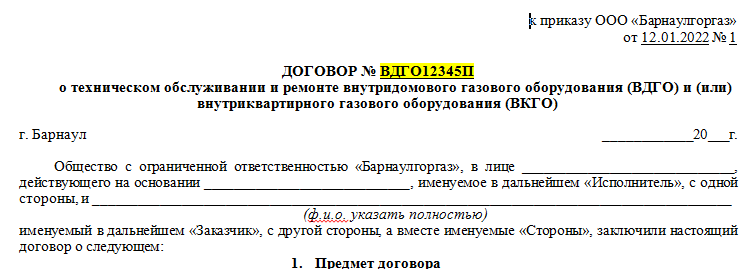      СберБанк ОнлайнЗаходим в приложение «Сбербанк Онлайн» →В строке «Поиск» набираем «Барнаулгоргаз» →Вводим номер лицевого счета, указанного в договоре (Пример ВДГО12345П)  →Внимательно проверяем  данные    и нажимаем «Оплатить».Автоплатеж Сбербанк В мобильном приложении СберБанк Онлайн заходим в раздел «Платежи» → «Автоплатежи и автопереводы» →«Подключить» → «Автоплатеж» →  В строке «Поиск» (в правом верхнем углу) набираем «Барнаулгоргаз» →Вводим номер лицевого счета (пример ВДГО12345П) →Выбираем удобную дату платежа и лимит списания → «Подтвердить»Подключить автоплатеж можно самостоятельно или обратившись в отделение Сбербанка.Система ГородДля оформления счета к оплате необходимо сформировать корзину услуг. Для этого на странице набора услуг «Личного кабинета» напротив услуги «Техническое обслуживание- Барнаулгоргаз»  нажимаем  кнопку «В корзину» → переходим в Корзину услуг - нажав на значок с изображением Корзины в правом верхнем углу → После формирования Корзины и проверки ее содержания выбираем способ оплаты → После этого Вы будете переадресованы на страницу «Счет на оплату», где будет отражена вся итоговая информация. → Проверяем итоговые данные и нажимаем на кнопку перехода в выбранную платежную систему →После перехода в платежную систему оплата производится в соответствии с ее правилами.Если в списке услуг Вы не нашли услугу «Техническое обслуживание – Барнаулгоргаз».  На странице набора услуг «Личного кабинета» необходимо нажать на кнопку «Подключить/Отключить услуги → После нажатия кнопки появляется полный список зарегистрированных по адресу услуг (уже подключенные к карте услуги выделены закрашенной звёздочкой), и нажать на звёздочку напротив услуги, которую необходимо подключить или отключить → Для подключения услуг, которые не зарегистрированы по данному адресу, необходимо воспользоваться строкой поиска по лицевому счету - ввести номер лицевого счета и далее нажать на звёздочку для привязки. В отделениях Сбербанка и Почты России.Необходимо обратиться к сотруднику отделения → назвать адрес и/или номер лицевого счета указанного в договоре (пример ВДГО12345П)  → озвучиваем, что платеж должен быть направлен в организацию «Барнаулгоргаз» за услугу «Техническое обслуживание».Настоятельно рекомендуем проверять чек не отходя от кассы!   В офисе «Барнаулгоргаз»г.Барнаул, пер. Радищева, 8г.Новоалтайск, ул. Октябрьская, 12Аг.Новосибирск, ул. Станиславского, 36Ас.Павловск, ул. Калинина, 23рп.Тальменка, ул. Куйбышева, 95БНеобходимо будет назвать только адрес и ФИО плательщика.«Заказчик»:_________________________________________«Исполнитель»:Ф.И.О.дата рождения ____________________________место рождения ____________________________________________________________________ _________________________________________паспорт серия ______номер__________________кем выдан____________________________________ _________________________________________________________________________________от  «______» ________ 20____гконтактный телефонсот._______________________________________электронная почта _____________________________________________________________________________________/________________________подпись                       ФИОООО «Барнаулгоргаз»Адрес: 656043, г. Барнаул, пер. Радищева, д. 8, офис 207ОГРН 1212200031086, ИНН 2225223747,КПП 222501001Р/с 40702810810000987924АО «ТИНЬКОФФ БАНК»К/с 30101810145250000974БИК 044525974телефон: 8 (3852) 284-000____________________________________________________________/____________________М.П.Наименование работыНаименование обслуживаемого объектаПериодичность выполнения работ1.Визуальная проверка целостности и соответствия нормативным требованиям (осмотр) внутридомового и (или) внутриквартирного газового оборудованиявнутридомовое и (или) внутриквартирное газовое оборудование1 раз в год2.Визуальная проверка наличия свободного доступа (осмотр) к внутридомовому и (или) внутриквартирному газовому оборудованиювнутридомовое и (или) внутриквартирное газовое оборудование1 раз в год3.Визуальная проверка состояния окраски и креплений газопровода (осмотр)газопроводы1 раз в год4.Визуальная проверка наличия и целостности футляров в местах прокладки через наружные и внутренние конструкции многоквартирных домов и домовладений (осмотр)газопроводы1 раз в год5.Проверка герметичности соединений и отключающих устройств (приборный метод, обмыливание)внутридомовое и (или) внутриквартирное газовое оборудование1 раз в год6.Проверка работоспособности и смазка отключающих устройствотключающие устройства, установленные на газопроводах1 раз в год7.Разборка и смазка крановбытовое газоиспользующее оборудование1 раз в год8.Проверка работоспособности устройств, позволяющих автоматически отключить подачу газа при отклонении контролируемых параметров за допустимые пределы, ее наладка и регулировкапредохранительная арматура, системы контроля загазованности1 раз в год9.Регулировка процесса сжигания газа на всех режимах работы, очистка горелок от загрязненийбытовое газоиспользующее оборудование1 раз в год10.Проверка наличия тяги в дымовых и вентиляционных каналах, состояния соединительных труб с дымовым каналомдымовые и вентиляционные каналы1 раз в год11.Инструктаж потребителей газа по безопасному использованию газа при удовлетворении коммунально-бытовых нуждбытовое газоиспользующее оборудование1 раз в годЗаказчик:_____________/______________________            подпись                       ФИОИсполнитель:ООО «Барнаулгоргаз»_____________________/_________________        №п/пНаименование газового оборудованияЕд. изм.Кол-воТип, марка оборудованияГод установки1.Плита газовая:2-х конфорочнаяшт.3-х конфорочнаяшт.4-х конфорочнаяшт.2Проточный водонагревательшт.3Отопительный котелшт.4Горелка печнаяшт.5Запорная арматурашт.6Стабилизатор давленияшт.7Внутренний газопроводп.м./шт.8Подводящий газопровод:- подземный (ПЭ)-подземный (ст.)- надземный (ст.)п.м.8Подводящий газопровод:- подземный (ПЭ)-подземный (ст.)- надземный (ст.)п.м.8Подводящий газопровод:- подземный (ПЭ)-подземный (ст.)- надземный (ст.)п.м.9Иное оборудованиешт.Заказчик:_____________/______________________            подпись                       ФИОИсполнитель:ООО «Барнаулгоргаз»_____________________/______________ Перечень работ по техническому обслуживанию ВДГО/ВКГО Перечень работ по техническому обслуживанию ВДГО/ВКГООтметка овыполнении работОтметка овыполнении работ Перечень работ по техническому обслуживанию ВДГО/ВКГО Перечень работ по техническому обслуживанию ВДГО/ВКГОДаНет1.Визуальная проверка целостности и соответствия нормативным требованиям (осмотр) внутридомового и (или) внутриквартирного газового оборудования2.Визуальная проверка наличия свободного доступа (осмотр) к внутридомовому и (или) внутриквартирному газовому оборудованию3.Визуальная проверка состояния окраски и креплений газопровода (осмотр)4.Визуальная проверка наличия и целостности футляров в местах прокладки через наружные и внутренние конструкции многоквартирных домов и домовладений (осмотр)5.Проверка герметичности соединений и отключающих устройств (приборный метод, обмыливание)6.Проверка работоспособности и смазка отключающих устройств7.Разборка и смазка кранов8.Проверка работоспособности устройств, позволяющих автоматически отключить подачу газа при отклонении контролируемых параметров за допустимые пределы, ее наладка и регулировка9.Регулировка процесса сжигания газа на всех режимах работы, очистка горелок от загрязнений10.Проверка наличия тяги в дымовых и вентиляционных каналах, состояния соединительных труб с дымовым каналом11.Инструктаж потребителей и выдача Инструкции по безопасному использованию газа при удовлетворении коммунально-бытовых нужд.№п/пПеречень ВКГО/ВДГОХарактеристики ВКГО/ВДГО(в случае отсутствия оборудования в соответствующей графе проставить отметку – нет)Стоимостьработ, руб.1Бытовая газовая плита(указать марку, срок работы)2Проточный водонагреватель(указать марку, срок работы)3Горелка газовая(указать марку, срок работы)4Котел газовый(указать тип, марку, срок работы)5Внутренний газопровод (указать диаметр)6Гибкий рукав(указать диаметр, тип)7Наружный газопровод (указать тип, диаметр)не выявлена необходимостьпроведения ремонтавыявлено аварийное состояние помещения, в котором установлено газоиспользующее оборудованиевыявлена необходимость проведенияремонта; составлена ремонтнаязаявка № ______ от _____________произведено отключение, газоиспользующегооборудования; составлен акт № _____ от __________Работы выполнил: ООО «Барнаулгоргаз»________________________________________________________________________(должность, подпись, расшифровка подписи)Заказчик (представитель заказчика): ______________________________________________ (ФИО полностью, подпись)Телефон:_______________________________________№ п/пНаименование работСтоимость работ (руб.)№ п/пОборудование / Материалы Стоимость (руб.)Исполнитель: ООО «Барнаулгоргаз»________________________________________________________________(должность, подпись, расшифровка подписи)Заказчик (представитель заказчика): _________________________________________(ФИО полностью, подпись)Телефон: _________________________________№ п/пНаименование оборудованияИсполнитель: ООО «Барнаулгоргаз»________________________________________________________________(должность, подпись, расшифровка подписи)Заказчик (представитель заказчика): _________________________________________(ФИО полностью, подпись)Телефон: _________________________________